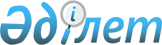 О внесении изменений в Решение Коллегии Евразийской экономической комиссии от 25 июня 2013 г. № 144Решение Коллегии Евразийской экономической комиссии от 12 мая 2015 года № 47

      В соответствии с пунктом 4 Протокола о проведении согласованной макроэкономической политики (приложение № 14 к Договору о Евразийском экономическом союзе от 29 мая 2014 года) Коллегия Евразийской экономической комиссии решила:



      1. Внести в Решение Коллегии Евразийской экономической комиссии от 25 июня 2013 г. № 144 «О Методике расчета макроэкономических показателей, определяющих устойчивость экономического развития государств – членов Таможенного союза и Единого экономического пространства» изменения согласно приложению.



      2. Настоящее Решение вступает в силу по истечении 30 календарных дней с даты его официального опубликования.       Председатель Коллегии

      Евразийской экономической комиссии              В. Христенко

ПРИЛОЖЕНИЕ          

к Решению Коллегии Евразийской

экономической комиссии   

от 12 мая 2015 г. № 47     

ИЗМЕНЕНИЯ,

вносимые в Решение Коллегии Евразийской экономической комиссии

от 25 июня 2013 г. № 144

      1. В наименовании слова «Таможенного союза и Единого экономического пространства» заменить словами «Евразийского экономического союза».



      2. В преамбуле слова «пункта 1 статьи 6 Соглашения о согласованной макроэкономической политике от 9 декабря 2010 года» заменить словами «пункта 4 Протокола о проведении согласованной макроэкономической политики (приложение № 14 к Договору о Евразийском экономическом союзе от 29 мая 2014 года)».



      3. В пункте 1 слова «Таможенного союза и Единого экономического пространства» заменить словами «Евразийского экономического союза».



      4. Методику расчета макроэкономических показателей, определяющих устойчивость экономического развития государств – членов Таможенного союза и Единого экономического пространства, утвержденную указанным Решением, и приложения к ней изложить в следующей редакции:

«УТВЕРЖДЕНА          

Решением Коллегии Евразийской  

экономической комиссии     

от 25 июня 2013 г. № 144   

(в редакции Решения Коллегии  

Евразийской экономической комиссии

от 12 мая 2015 г. № 47)     

МЕТОДИКА

расчета макроэкономических показателей, определяющих

устойчивость экономического развития государств – членов

Евразийского экономического союза 

      1. Настоящая Методика разработана в соответствии с пунктом 4 Протокола о проведении согласованной макроэкономической политики (приложение № 14 к Договору о Евразийском экономическом союзе от 29 мая 2014 года).



      Методологической основой расчета макроэкономических показателей, определяющих устойчивость экономического развития государств – членов Евразийского экономического союза (далее – государства-члены), являются Система национальных счетов (1993 год) и рекомендации Международного валютного фонда, изложенные в следующих документах: Руководство по статистике государственных финансов (2001 год), Статистика внешнего долга. Руководство для составителей и пользователей (2003 год), Руководство по индексу потребительских цен: теория и практика (2007 год).



      2. Настоящая Методика применяется Евразийской экономической комиссией (далее – Комиссия) и государствами-членами для расчета в сопоставимых условиях следующих макроэкономических показателей, определяющих устойчивость экономического развития государств-членов:



      а) дефицит (профицит) консолидированного бюджета сектора государственного управления;



      б) долг сектора государственного управления;



      в) уровень инфляции (индекс потребительских цен).



      3. В настоящей Методике используются понятия, которые означают следующее:

      «безусловные долговые обязательства» – денежные требования кредитора к сектору государственного управления по выплате суммы основного долга в установленный срок, которые подлежат неукоснительному исполнению и к которым относятся:

      кредитные соглашения и договоры, в том числе соглашения и договоры о пролонгации и реструктуризации долговых обязательств;

      займы, осуществляемые путем выпуска ценных бумаг;

      иные безусловные обязательства, отнесенные законодательством государства-члена к долговым;

      «взносы (отчисления) на социальные нужды» – фактические или условно исчисленные поступления в фонд социального обеспечения и (или) в бюджет центральных органов управления от работодателей, перечисляющих средства от имени своих работников, либо от лиц, работающих не по договору найма, или незанятых лиц, перечисляющих средства от собственного имени;

      «внешний долг сектора государственного управления» – остаток на конкретную дату признанных и непогашенных безусловных долговых обязательств сектора государственного управления, относимых в соответствии с законодательством государства-члена к внешним долговым обязательствам, за исключением взаимосвязанных показателей по консолидируемым позициям;

      «внутренний долг сектора государственного управления» – остаток на конкретную дату признанных и непогашенных безусловных долговых обязательств сектора государственного управления, относимых в соответствии с законодательством государства-члена к внутренним долговым обязательствам, за исключением взаимосвязанных показателей по консолидируемым позициям;

      «дефицит (профицит) консолидированного бюджета сектора государственного управления» – превышение расходов консолидированного бюджета сектора государственного управления с учетом операций с нефинансовыми активами над его доходами (превышение доходов консолидированного бюджета сектора государственного управления над его расходами с учетом операций с нефинансовыми активами);

      «долг сектора государственного управления» – остаток на конкретную дату признанных и непогашенных безусловных внешних и внутренних долговых обязательств сектора государственного управления, за исключением взаимосвязанных показателей по консолидируемым позициям;

      «доходы (расходы) консолидированного бюджета сектора государственного управления» – все виды операций, включаемые в консолидированный бюджет сектора государственного управления, которые приводят к увеличению (уменьшению) чистой стоимости активов сектора государственного управления;

      «консолидированный бюджет сектора государственного управления» – денежный фонд сектора государственного управления,  за исключением взаимосвязанных показателей по консолидируемым позициям;

      «национальный (резервный) фонд» – часть средств бюджета центральных органов управления, сосредотачиваемых на специализированных счетах и подлежащих обособленному учету и управлению для решения задач, направленных на обеспечение макроэкономической устойчивости и развитие экономики государства-члена;

      «операции с нефинансовыми активами» – операции (приобретение за минусом выбытия), приводящие к изменению запасов нефинансовых активов, включающих в себя основные фонды, запасы материальных оборотных средств, ценности и непроизведенные активы;

      «операции с финансовыми активами» – операции (приобретение за минусом выбытия), приводящие к изменению запасов финансовых активов, включающих в себя финансовые требования, монетарное золото и специальные права заимствования (СДР), предоставляемые Международным валютным фондом в порядке распределения;

      «операции с обязательствами» – операции (принятие за минусом погашения), приводящие к изменению запасов обязательств;

      «сектор государственного управления» – органы государственного управления, включающие в себя центральное правительство (центральные органы управления и фонд социального обеспечения), региональные органы управления, местные (муниципальные) органы управления;

      «социальные трансферты» – текущие пособия, выделяемые из фонда социального обеспечения и (или) из бюджета центральных, региональных и местных (муниципальных) органов управления для покрытия нужд населения, возникающих в результате наступления таких событий, как болезнь, отсутствие работы, выход на пенсию или иные семейные обстоятельства;

      «уполномоченные органы» – органы исполнительной власти государств-членов, в компетенцию которых входят расчет макроэкономических показателей, определяющих устойчивость экономического развития этих государств, и (или) взаимодействие с Комиссией по вопросам предоставления и получения необходимой информации;

      «уровень инфляции (индекс потребительских цен)» – изменение во времени общего уровня цен на потребительские товары и услуги, приобретаемые домашними хозяйствами (населением) для непроизводственного потребления, рассчитываемое как отношение стоимости фиксированного набора потребительских товаров и услуг в ценах текущего периода к его стоимости в ценах предыдущего (базисного) периода;

      «условные долговые обязательства» – сумма полученных и непогашенных на конкретную дату негосударственных займов, обеспеченных гарантиями и поручительствами сектора государственного управления (если иное не предусмотрено законодательством государств-членов);

      «фиксированный набор потребительских товаров и услуг» –перечень репрезентативно отобранных товаров и услуг, потребляемых домашними хозяйствами (населением), с определенными количественными соотношениями составляющих его элементов, не меняющимися в течение заданного периода времени;

      «финансовый год» – период времени, начинающийся 1 января и заканчивающийся 31 декабря календарного года;

      «фонд социального обеспечения» – внебюджетная организация, деятельность которой состоит в обеспечении функционирования социальных программ путем предоставления социальных трансфертов (выплат) населению за счет взносов (отчислений) на социальные нужды, а именно:

      в Республике Беларусь – Фонд социальной защиты населения Министерства труда и социальной защиты Республики Беларусь;

      в Республике Казахстан – акционерное общество «Государственный фонд социального страхования»;

      в Российской Федерации – Пенсионный фонд Российской Федерации, Федеральный фонд обязательного медицинского страхования, территориальные фонды обязательного медицинского страхования и Фонд социального страхования Российской Федерации.



      4. Дефицит (профицит) консолидированного бюджета сектора государственного управления рассчитывается по формуле:Д(П)КБ = ДКБ – РКБ – ОНФА,      где:

      Д(П)КБ – дефицит (профицит) консолидированного бюджета сектора государственного управления, измеренный в единицах национальной валюты;

      ДКБ – доходы консолидированного бюджета сектора государственного управления, измеренные в единицах национальной валюты;

      РКБ – расходы консолидированного бюджета сектора государственного управления, измеренные в единицах национальной валюты;

      ОНФА – операции с нефинансовыми активами консолидированного бюджета сектора государственного управления, измеренные в единицах национальной валюты.

      Макроэкономический показатель, определяющий дефицит (профицит) консолидированного бюджета сектора государственного управления в процентах к валовому внутреннему продукту, рассчитывается по формуле:Д(П)КБ (%) = Д(П)КБ / ВВП х 100 %,      где:

      Д(П)КБ (%) – дефицит (профицит) консолидированного бюджета сектора государственного управления в процентах к валовому внутреннему продукту;

      ВВП – объем валового внутреннего продукта в текущих ценах финансового года, измеренный в единицах национальной валюты.

      По предложению государства-члена Комиссия самостоятельно рассчитывает макроэкономический показатель дефицита (профицита) консолидированного бюджета сектора государственного управления в процентах к валовому внутреннему продукту на основе предоставляемой уполномоченным органом в Комиссию в соответствии с настоящей Методикой информации о номинальных объемах дефицита (профицита) консолидированного бюджета сектора государственного управления и валового внутреннего продукта.



      5. Долг сектора государственного управления рассчитывается по формуле:ДСГУ = ДЦОУ + ДРОУ + ДМОУ – К,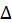       где:

      ДСГУ – долг сектора государственного управления;

      ДЦОУ – долг центральных органов управления;

      ДРОУ – долг региональных органов управления;

      ДМОУ – долг местных (муниципальных) органов управления;

      К – взаимосвязанные показатели по консолидируемым позициям.

      Долг сектора государственного управления состоит из внешнего и внутреннего долга сектора государственного управления.

      В состав долга сектора государственного управления не включаются условные долговые обязательства сектора государственного управления и долговые обязательства органов денежно-кредитного регулирования.

      Величина долга сектора государственного управления определяется по номинальной стоимости.

      Макроэкономический показатель долга сектора государственного управления в процентах к валовому внутреннему продукту рассчитывается как сумма значений показателей внешнего и внутреннего долга сектора государственного управления в процентах к объему валового внутреннего продукта: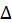 ДСГУ (%) = ДСГУВнешний (%) + ДСГУВнутренний (%),      где:

      ДСГУ (%) – долг сектора государственного управления в процентах к валовому внутреннему продукту;

      ДСГУВнешний (%) – внешний долг сектора государственного управления в процентах к валовому внутреннему продукту;

      ДСГУВнутренний (%) – внутренний долг сектора государственного управления в процентах к валовому внутреннему продукту.

      Показатели внешнего и внутреннего долга сектора государственного управления в процентах к объему валового внутреннего продукта рассчитываются как сумма отношений номинальных объемов долга, выраженных в иностранной (эквивалент объема долговых обязательств, выраженный в долларах США) и национальной валютах заимствования, на конец последнего дня отчетного периода (финансовый год, квартал) к сумме квартальных объемов валового внутреннего продукта (за 4 предшествующих квартала). При этом часть номинального объема внешнего и внутреннего долга на конец последнего дня отчетного периода (финансовый год, квартал), выраженная в иностранной валюте заимствования (эквивалент объема долговых обязательств, выраженный в долларах США), делится на сумму квартальных объемов валового внутреннего продукта (за 4 предшествующих квартала), выраженных в национальной валюте и пересчитанных в доллары США по среднему квартальному курсу национальной валюты, рассчитанному национальными (центральными) банками государств-членов, а часть номинального объема внешнего и внутреннего долга на конец последнего дня отчетного периода (финансовый год, квартал), выраженная в национальной валюте заимствования, делится на сумму квартальных объемов валового внутреннего продукта (за 4 предшествующих квартала), выраженных в национальной валюте.

      По предложению государства-члена Комиссия самостоятельно рассчитывает макроэкономический показатель долга сектора государственного управления в процентах к валовому внутреннему продукту на основе предоставляемой в Комиссию информации о номинальных объемах внешнего и внутреннего долга сектора государственного управления по валютам обязательств (в национальной валюте, в иностранных валютах заимствования (эквивалент объема долговых обязательств, выраженный в долларах США)) на конец последнего дня отчетного периода (финансовый год, квартал), о квартальных объемах валового внутреннего продукта (за 4 предшествующих квартала), выраженных в национальной валюте, а также о среднем квартальном курсе национальной валюты к доллару США, рассчитанном национальным (центральным) банком этого государства-члена.

      По предложению государства-члена Комиссия проводит сравнительную оценку показателя долга сектора государственного управления в процентах к валовому внутреннему продукту, рассчитанного в соответствии с настоящей Методикой, с показателем долга сектора государственного управления в процентах к валовому внутреннему продукту, рассчитанным как отношение объема долга сектора государственного управления на конец последнего дня отчетного периода (финансовый год, квартал), пересчитанного в национальную валюту по официальному курсу национальной валюты к иностранной валюте (доллару США), установленному национальным (центральным) банком государства-члена на конец последнего дня отчетного периода (финансовый год, квартал), к объему валового внутреннего продукта (за 4 предшествующих квартала), выраженному в национальной валюте.



      6. Методика расчета уровня инфляции (индекса потребительских цен) в государствах-членах основывается на международной методологии, изложенной в Руководстве по индексу потребительских цен: теория и практика (2007 год).

      Показатель уровня инфляции (индекса потребительских цен) в годовом выражении измеряется как процентное отношение стоимости фиксированного набора потребительских товаров и услуг в ценах декабря анализируемого года к его стоимости в ценах декабря предыдущего года.

      Для квартального мониторинга уровня инфляции (индекса потребительских цен) используется показатель, измеренный в годовом выражении как процентное отношение стоимости фиксированного набора потребительских товаров и услуг в ценах последнего месяца квартала текущего года к его стоимости в ценах аналогичного месяца предыдущего года.

      В аналитических целях используется показатель уровня инфляции (индекса потребительских цен) за период с начала года, измеряемый как процентное отношение стоимости фиксированного набора потребительских товаров и услуг в ценах анализируемого месяца к его стоимости в ценах декабря предыдущего года.

      Расчет уровня инфляции (индекса потребительских цен) производится государствами-членами в соответствии с национальной методологией.

      При расчете уровня инфляции (индекса потребительских цен) допускаются различия в фиксированном наборе потребительских товаров и услуг, а также в долях (весах) потребления в общем объеме фиксированного набора потребительских товаров и услуг исходя из национальных особенностей потребления товаров и услуг домашними хозяйствами (населением) в государствах-членах.



      7. Уполномоченные органы с учетом положений пунктов 4 – 6 настоящей Методики предоставляют в Комиссию информацию по показателям дефицита (профицита) консолидированного бюджета сектора государственного управления, долга сектора государственного управления, уровня инфляции (индекса потребительских цен), рассчитанным в соответствии с настоящей Методикой, а также по показателям согласно приложению.

      Предоставление уполномоченными органами в Комиссию указанной информации осуществляется в соответствии с Протоколом о порядке формирования и распространения официальной статистической информации Евразийского экономического союза (приложение № 4 к Договору о Евразийском экономическом союзе от 29 мая 2014 года).

ПРИЛОЖЕНИЕ            

к Методике расчета макроэкономических

показателей, определяющих    

устойчивость экономического развития

государств – членов Евразийского 

экономического союза      

(в редакции Решения Коллегии   

Евразийской экономической комиссии

от 12 мая 2015 г. № 47)      

Перечень показателей, используемых для расчета

макроэкономических показателей, определяющих устойчивость

экономического развития______________

* Коды операций консолидированного бюджета сектора государственного управления,

а также коды операций с финансовыми активами и обязательствами приведены 

в соответствии с Руководством по статистике государственных финансов (Международный валютный фонд, 2001 год).

** Информация предоставляется в аналитических целях.».
					© 2012. РГП на ПХВ «Институт законодательства и правовой информации Республики Казахстан» Министерства юстиции Республики Казахстан
				Код*I. Операции консолидированного бюджета 

сектора государственного управленияI. Операции консолидированного бюджета 

сектора государственного управления1. Доходы бюджета центральных органов управления (в миллионах единиц национальной валюты, в процентах к валовому внутреннему продукту)12. Расходы бюджета центральных органов управления (в миллионах единиц национальной валюты, в процентах к валовому внутреннему продукту)23. Социальные трансферты, выплачиваемые из бюджета центральных органов управления (в миллионах единиц национальной валюты, в процентах к валовому внутреннему продукту)274. Пенсии, выплачиваемые из бюджета центральных органов управления (в миллионах единиц национальной валюты, в процентах к валовому внутреннему продукту)5. Платежи на обслуживание долга центральных органов управления, выплачиваемые из бюджета центральных органов управления (в миллионах единиц национальной валюты, в процентах к валовому внутреннему продукту)246. Операции с нефинансовыми активами бюджета центральных органов управления (в миллионах единиц национальной валюты, в процентах к валовому внутреннему продукту)317. Дефицит (профицит) бюджета центральных органов управления (в миллионах единиц национальной валюты, в процентах к валовому внутреннему продукту)CSD8. Доходы бюджета региональных органов управления (в миллионах единиц национальной валюты, в процентах к валовому внутреннему продукту)19. Расходы бюджета региональных органов управления (в миллионах единиц национальной валюты, в процентах к валовому внутреннему продукту)210. Платежи на обслуживание долга региональных органов управления, выплачиваемые из бюджета региональных органов управления (в миллионах единиц национальной валюты, в процентах к валовому внутреннему продукту)2411. Операции с нефинансовыми активами бюджета региональных органов управления (в миллионах единиц национальной валюты, в процентах к валовому внутреннему продукту)3112. Дефицит (профицит) бюджета региональных органов управления (в миллионах единиц национальной валюты, в процентах к валовому внутреннему продукту)CSD13. Доходы бюджета местных (муниципальных) органов управления (в миллионах единиц национальной валюты, в процентах к валовому внутреннему продукту)114. Расходы бюджета местных (муниципальных) органов управления (в миллионах единиц национальной валюты, в процентах к валовому внутреннему продукту)215. Платежи на обслуживание долга местных (муниципальных) органов управления, выплачиваемые из бюджета местных (муниципальных) органов управления (в миллионах единиц национальной валюты, в процентах к валовому внутреннему продукту)2416. Операции с нефинансовыми активами бюджета местных (муниципальных) органов управления (в миллионах единиц национальной валюты, в процентах к валовому внутреннему продукту)3117. Дефицит (профицит) бюджета местных (муниципальных) органов управления (в миллионах единиц национальной валюты, в процентах к валовому внутреннему продукту)CSD18. Доходы бюджета фонда социального обеспечения (в миллионах единиц национальной валюты, в процентах к валовому внутреннему продукту)119. Взносы (отчисления) на социальные нужды, перечисляемые в бюджет фонда социального обеспечения (в миллионах единиц национальной валюты, в процентах к валовому внутреннему продукту)1220. Расходы бюджета фонда социального обеспечения (в миллионах единиц национальной валюты, в процентах к валовому внутреннему продукту)221. Социальные трансферты, выплачиваемые из бюджета фонда социального обеспечения (в миллионах единиц национальной валюты, в процентах к валовому внутреннему продукту)2722. Пенсии, выплачиваемые из бюджета фонда социального обеспечения (в миллионах единиц национальной валюты, в процентах к валовому внутреннему продукту)23. Операции с нефинансовыми активами бюджета фонда социального обеспечения (в миллионах единиц национальной валюты, в процентах к валовому внутреннему продукту)3124. Дефицит (профицит) бюджета фонда социального обеспечения (в миллионах единиц национальной валюты, в процентах к валовому внутреннему продукту)CSD25. Доходы консолидированного бюджета сектора государственного управления (в миллионах единиц национальной валюты, в процентах к валовому внутреннему продукту)126. Расходы консолидированного бюджета сектора государственного управления (в миллионах единиц национальной валюты, в процентах к валовому внутреннему продукту)227. Платежи на обслуживание долга сектора государственного управления, выплачиваемые из консолидированного бюджета сектора государственного управления (в миллионах единиц национальной валюты, в процентах к валовому внутреннему продукту)2428. Операции с нефинансовыми активами консолидированного бюджета сектора государственного управления (в миллионах единиц национальной валюты, в процентах к валовому внутреннему продукту)3129. Дефицит (профицит) консолидированного бюджета сектора государственного управления (в миллионах единиц национальной валюты, в процентах к валовому внутреннему продукту)CSD30. Средства национального (резервного) фонда на начало отчетного периода (в миллионах единиц национальной валюты, в процентах к валовому внутреннему продукту)31. Поступления в национальный (резервный) фонд в отчетном периоде (в миллионах единиц национальной валюты, в процентах к валовому внутреннему продукту)32. Использование национального (резервного) фонда в отчетном периоде (в миллионах единиц национальной валюты, в процентах к валовому внутреннему продукту)33. Средства национального (резервного) фонда на конец отчетного периода (в миллионах единиц национальной валюты, в процентах к валовому внутреннему продукту)II. Операции с финансовыми активами и обязательствами

сектора государственного управленияII. Операции с финансовыми активами и обязательствами

сектора государственного управления34. Финансовые активы (в миллионах единиц национальной валюты, в процентах к валовому внутреннему продукту)3235. Внутренние финансовые активы (в миллионах единиц национальной валюты, в процентах к валовому внутреннему продукту)32136. Валюта и депозиты (в миллионах единиц национальной валюты, в процентах к валовому внутреннему продукту)321237. Ценные бумаги, кроме акций (в миллионах единиц национальной валюты, в процентах к валовому внутреннему продукту)321338. Кредиты и займы (в миллионах единиц национальной валюты, в процентах к валовому внутреннему продукту)321439. Кредиты и займы бюджетам других уровней (в миллионах единиц национальной валюты, в процентах к валовому внутреннему продукту)40. Кредиты и займы юридическим лицам-резидентам (в миллионах единиц национальной валюты, в процентах к валовому внутреннему продукту)41. Кредиты и займы физическим лицам-резидентам (в миллионах единиц национальной валюты, в процентах к валовому внутреннему продукту)42. Акции и другие формы участия в капитале (в миллионах единиц национальной валюты, в процентах к валовому внутреннему продукту)321543. Прочая дебиторская задолженность (в миллионах единиц национальной валюты, в процентах к валовому внутреннему продукту)321844. Внешние финансовые активы (в миллионах единиц национальной валюты, в процентах к валовому внутреннему продукту)32245. Валюта и депозиты (в миллионах единиц национальной валюты, в процентах к валовому внутреннему продукту)322246. Ценные бумаги, кроме акций (в миллионах единиц национальной валюты, в процентах к валовому внутреннему продукту)322347. Кредиты и займы (в миллионах единиц национальной валюты, в процентах к валовому внутреннему продукту)322448. Кредиты и займы юридическим лицам-нерезидентам (в миллионах единиц национальной валюты, в процентах к валовому внутреннему продукту)49. Кредиты и займы иностранным государствам (в миллионах единиц национальной валюты, в процентах к валовому внутреннему продукту)50. Акции и другие формы участия в капитале (в миллионах единиц национальной валюты, в процентах к валовому внутреннему продукту)322551. Прочая дебиторская задолженность (в миллионах единиц национальной валюты, в процентах к валовому внутреннему продукту)322852. Монетарное золото и СДР (в миллионах единиц национальной валюты, в процентах к валовому внутреннему продукту)32353. Обязательства (в миллионах единиц национальной валюты, в процентах к валовому внутреннему продукту)3354. Внутренние обязательства (в миллионах единиц национальной валюты, в процентах к валовому внутреннему продукту)33155. Валюта и депозиты (в миллионах единиц национальной валюты, в процентах к валовому внутреннему продукту)331256. Ценные бумаги, кроме акций (в миллионах единиц национальной валюты, в процентах к валовому внутреннему продукту)331357. Кредиты и займы (в миллионах единиц национальной валюты, в процентах к валовому внутреннему продукту)331458. Кредиты и займы от бюджетов других уровней (в миллионах единиц национальной валюты, в процентах к валовому внутреннему продукту)59. Кредиты и займы от юридических лиц-резидентов (в миллионах единиц национальной валюты, в процентах к валовому внутреннему продукту)60. Прочая кредиторская задолженность (в миллионах единиц национальной валюты, в процентах к валовому внутреннему продукту)331861. Внешние обязательства (в миллионах единиц национальной валюты, в процентах к валовому внутреннему продукту)33262. Валюта и депозиты (в миллионах единиц национальной валюты, в процентах к валовому внутреннему продукту)332263. Ценные бумаги, кроме акций (в миллионах единиц национальной валюты, в процентах к валовому внутреннему продукту)332364. Кредиты и займы (в миллионах единиц национальной валюты, в процентах к валовому внутреннему продукту)332465. Кредиты и займы от юридических лиц-нерезидентов (в миллионах единиц национальной валюты, в процентах к валовому внутреннему продукту)66. Кредиты и займы от иностранных государств (в миллионах единиц национальной валюты, в процентах к валовому внутреннему продукту)67. Прочая кредиторская задолженность (в миллионах единиц национальной валюты, в процентах к валовому внутреннему продукту)3328III. Долг сектора государственного управленияIII. Долг сектора государственного управления1. Долг центрального правительства1. Долг центрального правительства68. Внешний долг центрального правительства (в миллионах единиц иностранной валюты (эквивалент объема долговых обязательств, выраженный в долларах США), в процентах к валовому внутреннему продукту)69. Внешний долг центрального правительства (в миллионах единиц национальной валюты, в процентах к валовому внутреннему продукту)70. Внутренний долг центрального правительства (в миллионах единиц иностранной валюты (эквивалент объема долговых обязательств, выраженный в долларах США), в процентах к валовому внутреннему продукту)71. Внутренний долг центрального правительства (в миллионах единиц национальной валюты, в процентах к валовому внутреннему продукту)72. Условные долговые обязательства центрального правительства (в миллионах единиц национальной валюты, в процентах к валовому внутреннему продукту)**2. Долг региональных органов управления2. Долг региональных органов управления73. Внешний долг региональных органов управления (в миллионах единиц иностранной валюты (эквивалент объема долговых обязательств, выраженный в долларах США), в процентах к валовому внутреннему продукту)74. Внешний долг региональных органов управления (в миллионах единиц национальной валюты, в процентах к валовому внутреннему продукту)75. Внутренний долг региональных органов управления (в миллионах единиц иностранной валюты (эквивалент объема долговых обязательств, выраженный в долларах США), в процентах к валовому внутреннему продукту)76. Внутренний долг региональных органов управления (в миллионах единиц национальной валюты, в процентах к валовому внутреннему продукту)77. Условные долговые обязательства региональных органов управления (в миллионах единиц национальной валюты, в процентах к валовому внутреннему продукту)**3. Долг местных (муниципальных) органов управления3. Долг местных (муниципальных) органов управления78. Внешний долг местных (муниципальных) органов управления (в миллионах единиц иностранной валюты (эквивалент объема долговых обязательств, выраженный в долларах США), в процентах к валовому внутреннему продукту)79. Внешний долг местных (муниципальных) органов управления (в миллионах единиц национальной валюты, в процентах к валовому внутреннему продукту)80. Внутренний долг местных (муниципальных) органов управления (в миллионах единиц иностранной валюты ((эквивалент объема долговых обязательств, выраженный в долларах США), в процентах к валовому внутреннему продукту)81. Внутренний долг местных (муниципальных) органов управления (в миллионах единиц национальной валюты, в процентах к валовому внутреннему продукту)82. Условные долговые обязательства местных (муниципальных) органов управления (в миллионах единиц национальной валюты, в процентах к валовому внутреннему продукту)**4. Долг сектора государственного управления, за исключением

взаимосвязанных показателей по консолидируемым позициям4. Долг сектора государственного управления, за исключением

взаимосвязанных показателей по консолидируемым позициям83. Внешний долг сектора государственного управления (в миллионах единиц иностранной валюты (эквивалент объема долговых обязательств, выраженный в долларах США), в процентах к валовому внутреннему продукту)84. Внешний долг сектора государственного управления (в миллионах единиц национальной валюты, в процентах к валовому внутреннему продукту)85. Внутренний долг сектора государственного управления (в миллионах единиц иностранной валюты (эквивалент объема долговых обязательств, выраженный в долларах США), в процентах к валовому внутреннему продукту)86. Внутренний долг сектора государственного управления (в миллионах единиц национальной валюты, в процентах к валовому внутреннему продукту)87. Условные долговые обязательства сектора государственного управления (в миллионах единиц национальной валюты, в процентах к валовому внутреннему продукту)**